Мониторинг рынка вторичного жилья г. Владивосток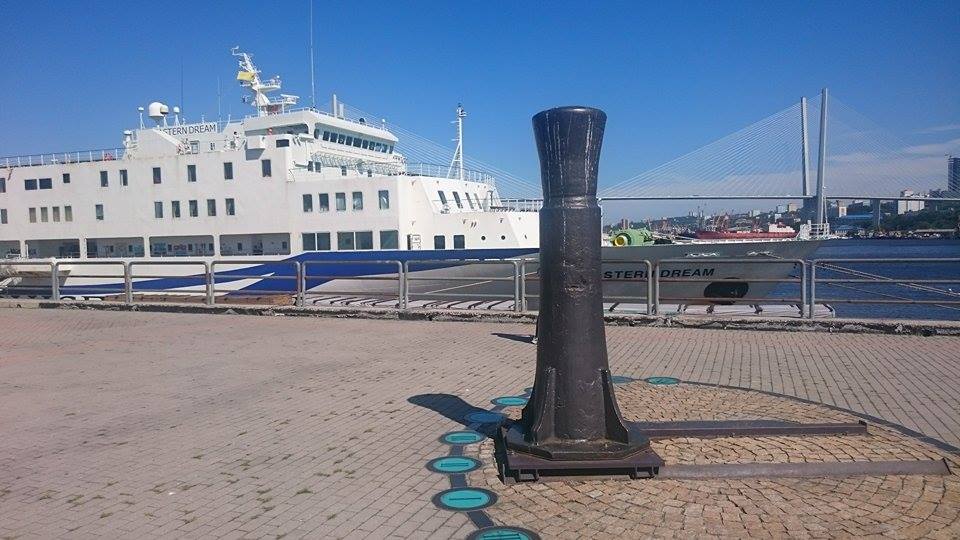 Сентябрь 2016ВведениеОбъем предложения на рынке купли-продажи квартир в Сентябре месяце составил 32,369 млрд. руб., что на 17,96% ниже аналогичного показателя предыдущего месяца.Лидерами среди районов города по объему предложений в количестве квартир стали: «Вторая речка» - 745, «64,71 микрорайоны» – 507, «Столетие» - 454, по объему предложения: «Центр» -  3,756 млрд. руб., «Вторая речка» - 3,607 млрд. руб., «Чуркин»-2,726 млрд. руб.Самый дорогой район «Центр», средняя удельная цена предложения 116 96 руб./кв.м., самый дешевый район «о. Попова» - 30 463 руб./кв.м.В Сентябре 2016 года средняя удельная цена предложения на вторичном рынке многоквартирного жилья г. Владивостока составила 95 801 руб./кв.м. и увеличилась на 1,13% в сравнении с предыдущим месяцем. Индекс роста 1,011, прирост 1,13%. Погрешность в определении среднего составила 0,58%. Коэффициент вариации 23,48%. В Сентябре 2016 года средняя полная цена предложения выросла на 2 94% и составила 4 891 723 руб. В среднем по городу Владивостоку цена предложения за метр квадратный в квартирах, расположенных на средних этажах составила 98 723 руб. (+1,29% к предыдущему месяцу), на последних этажах 93 465 руб., на первых и цокольных этажах 89 524 руб.В среднем по городу Владивостоку цена предложения за квадратный метр в квартирах, расположенных в кирпичных домах составила 98 840 руб. (+0,39%к предыдущему месяцу), в панельных – 92 511 руб., в деревянных – 61 034 руб./кв.м.В домах новостройках, первичный рынок, в г. Владивосток средневзвешенная по площади цена предложения в Сентябре 2016 г. составила 78 326 (+5,80 руб./кв.м. к предыдущему месяцу).Диаграмма 1. Динамика изменения средней удельной цены предложения на вторичном рынке жилья в г. Владивостоке, руб./кв.м.Таблица 1. Средняя удельная цена  предложения за 1 кв.м. в г. Владивостоке, руб.Таблица 2. Средняя удельная цена  предложения за 1 кв. м. в зависимости от материала стен  в г. Владивостоке, руб.Таблица 3. Средняя удельная цена предложения  за 1 кв. м. в зависимости от этажа расположения квартиры в г. Владивостоке, руб., и корректировка на этаж.Таблица 4. Средняя удельная  и полная цена предложения 1 кв. м. по типам квартир в г. Владивостоке, руб.Таблица 5.  Десятка самых дорогих районов по средней удельной цене предложения за 1 кв. м. руб.Таблица 6. Распределение объема предложения по типам квартир по районам г. Владивостока, штукДиаграмма 2. Средняя удельная цена предложения 1 кв. м. по типам квартир в г. Владивостоке, руб.Диаграмма 3. Средняя удельная цена предложения за 1 кв. м. в зависимости от этажа расположения квартиры в г. Владивостоке, руб./кв.м.Диаграмма 4. Средняя удельная цена  за 1 кв. м. в зависимости от материала стен в г. Владивостоке, руб./кв.м.Диаграмма 5. Средняя удельная цена предложения за 1 кв. м. по районам в г. Владивостоке, руб./кв.м.Таблица 7. Средняя удельная цена предложения 1 кв. м. по районам г. ВладивостокаТаблица 8. Средняя удельная цена предложения 1 кв. м. в новостройках (первичный рынок) по районам г. ВладивостокаТаблицы 9. Удельная цена предложения 1 кв. м. по типам квартир по районам г. ВладивостокаПодготовлен Мониторинг рынка вторичного жилья в городе Владивостоке, Сентябрь 2016 года. Подготовлен Дымченко С.Н., директор ООО «Индустрия-Р», аттестованный аналитик рынка недвижимости (ААРН), Сертификат РОСС RU №25.001. Тел. (423) 245-77-18, dsn2001@mail.ru, www.industry-r.ru.Материалы и методологии. Сайт www.farpost.ru, информация о выставленных на продажу квартирах в Сентябре 2016 г.Сбор информации с сайта осуществлен программным продуктом «Парсер сайтов» (Сублицензионный договор №1205-1, 12 мая 2015 года)Методология анализа рынка недвижимости изложенная в книге «Анализ рынка недвижимости для профессионалов» Стерник Г.М., Стерник С.Г. Издательство, Экономика Год 2009 год.Руб.Средняя ценаСредняя удельная цена предложения за 1 кв. м.95 801сен.16авг.16Материал стенСредняяСредняя% изм.деревянный61 03458 5504,24%кирпичный98 84098 4600,39%монолитный104 58098 9645,68%панельный92 51191 7620,82%шлакобетонный83 49083 3440,17%сен.16авг.16Этаж расположенияСредняяСредняя% изм.первый89 52487 9961,74%средний98 72397 4621,29%последний93 46592 6310,90%сен.16авг.16Количество комнатМинСредняяМаксПолная Руб.Средняя% изм.Полная Руб.% изм.1-комнатная28 571100 845189 4743 547 24798 6402,24%3 505 4291,19%2-комнатная21 15492 965253 0124 737 52892 6330,36%4 786 937-1,03%3-комнатная20 96891 108360 0006 571 23190 2600,94%6 534 1910,57%4-комнатная14 87093 008284 9749 577 39089 3734,07%9 427 4481,59%5-комнатная51 10399 154191 55516 810 85896 7192,52%14 937 04912,54%6 комнат и более57 825144 864228 57137 310 813148 767-2,62%36 106 1673,34%Гостинка50 000105 725176 4712 137 407103 1012,55%2 170 508-1,53%Комната12 12191 081150 0001 493 36190 5790,55%1 470 6121,55%Центр116 996Первая речка116 616Некрасовская111 709Эгершельд108 463Столетие100 723Толстого (Буссе)100 020Третья рабочая99 913Вторая речка98 475БАМ97 425Седанка97 080Район1-комнатная2-комнатная3-комнатная4-комнатная5-комнатная6 комнат и болееГостинкаКомната64, 71 микрорайоны117164179341111Баляева7573753112012БАМ9473584191Борисенко9092751614517Весенняя131Вторая речка1642731913256515Гайдамак1220164512Горностай14Заря689314Змеинка377358102211Луговая4045498547Некрасовская1331о. Попова7251322о. Русский1541325212Океанская141141Патрокл78103901942199Первая речка1п-ов Песчаный161971Пригород925195Садгород121530812Седанка119141206Снеговая2449673Снеговая падь10217374187116Спутник48100543437Столетие182036921Тихая100114931821492Толстого (Буссе)335529813Третья рабочая4442364201Трудовая4311Трудовое121951313Угольная8914915132111144Фадеева16921615319113222Центр96978222434017Чайка117164179341111Чуркин7573753112012Эгершельд9473584191сен.16авг.16Районы городаМинСредняяМаксШтукПлощадь, кв.м.Объем предложения 
руб.Объем предложения %% Средняя% изм.64, 71 микрорайоны14 87085 526129 16750728 7972 386 903 5897,38%-10,74%84 1351,65%Баляева52 10993 181142 86135913 5541 199 781 6933,71%-2,75%90 8122,61%БАМ36 42997 425128 57124011 3931 094 013 9993,38%1,68%95 7071,79%Борисенко31 70785 614132 14333614 8221 222 002 9993,78%-10,65%85 0160,70%Весенняя42 10565 38287 879521814 350 0000,04%2,77%71 830-8,98%Вторая речка36 94998 475211 73974538 1773 666 539 75211,34%2,77%98 2280,25%Гайдамак68 42191 411129 224603 547322 039 9961,00%-4,60%95 929-4,71%Горностай64 28673 40590 000519414 300 0000,04%-23,39%71 6422,46%Заря48 80079 205127 083312 077148 540 0000,46%-17,34%86 109-8,02%Луговая54 16790 282184 93219310 095898 879 5602,78%-5,78%88 2102,35%Некрасовская47 222111 709222 2922039 2111 030 358 9973,19%16,59%111 1830,47%о. Попова21 15430 46335 556836510 970 0000,03%-68,21%28 8945,43%о. Русский25 53260 773100 806492 543154 958 9980,48%-36,57%61 410-1,04%Океанская26 25084 583191 5551076 833595 802 5001,84%-11,72%84 903-0,38%Патрокл66 66788 707130 000301 866164 979 9990,51%-7,42%86 4752,58%Первая речка45 133116 616238 09532417 8922 122 680 0036,57%21,71%115 3871,07%Пригород30 00077 632104 762431 943148 005 0010,46%-18,98%75 4382,91%Садгород47 67475 429146 575583 761287 525 5990,89%-21,28%78 615-4,05%Седанка47 36897 080152 778684 932482 913 9951,49%1,32%92 8424,57%Снеговая19 17878 908118 182612 352178 070 0000,55%-17,65%79 750-1,06%Снеговая падь71 16391 415137 7361438 913800 354 0002,48%-4,59%89 1972,49%Столетие53 191100 723163 00045419 7621 935 163 1805,99%5,12%99 7201,01%Тихая60 18585 047137 50025510 781890 960 9992,76%-11,24%86 179-1,31%Толстого (Буссе)57 353100 020151 800864 945482 633 0011,49%4,39%100 959-0,93%Третья рабочая33 87199 913173 68437919 1821 912 275 2675,91%4,27%100 205-0,29%Трудовая22 41486 800127 9071295 996506 779 0001,57%-9,41%86 1060,81%Трудовое12 12176 674106 6671476 528486 304 8881,50%-19,98%77 241-0,73%Угольная58 51181 06897 059940732 300 0000,10%-15,39%81 547-0,59%Фадеева25 00083 519114 516531 937153 413 9990,47%-12,84%81 2702,77%Центр45 000116 996360 00045130 9733 756 342 81411,62%22,10%116 0150,85%Чуркин20 96889 946162 50071231 3482 725 578 7688,43%-6,13%89 3000,72%Эгершельд36 869108 463228 57136122 0252 503 729 6267,74%13,20%107 5040,89%сен.16авг.16РайонМинСредняяМаксСредняя% изм.64, 71 микрорайоны58 24073 70493 93067 8397,96%Баляева52 10961 65376 87564 280-4,26%Вторая речка51 77153 20354 52153 318-0,22%Ж/Д ВокзалаЛуговая48 76166 01896 33869 092-4,66%Океанская70 00090 473119 79788 5932,08%Патрокл64 10476 58998 16076 660-0,09%Садгород57 50057 50057 50057 5000,00%Третья рабочая69 25478 983101 94181 852-3,63%Центр90 27895 892106 00095 8920,00%Чуркин51 35272 03895 04371 3031,02%Эгершельд75 39596 493133 46396 523-0,03%1-комнатная1-комнатная1-комнатная1-комнатная1-комнатнаяМикрорайонМинимумСредняяМаксимумшт.64, 71 микрорайоны58 62193 736128 261117Баляева63 17493 319142 86175БАМ76 389103 061127 27394Борисенко55 71493 911116 66790Весенняя87 87987 87987 8791Вторая речка65 455105 113166 667164Гайдамак84 84896 816112 50012Горностай64 28664 28664 2861Заря63 79390 336107 3336Луговая54 16793 457113 82437Некрасовская81 944111 172145 71440о. Русский38 46165 83477 4197Океанская45 37083 170112 50015Патрокл72 82685 770102 56414Первая речка91 379123 213172 97378п-ов ПесчаныйПригород57 50086 436104 76216Садгород53 44870 48787 5009Сахарный ключСеданка53 571111 053152 77812Снеговая55 00086 252112 90311Снеговая падь93 056105 088120 83324СпутникСтолетие77 419106 292152 381102Тихая76 51593 573137 50048Толстого (Буссе)66 667109 939151 80018Третья рабочая71 429104 838150 000100Трудовая71 42999 388117 24133Трудовое28 57180 666106 66744УгольнаяФадеева74 24291 492114 51612Центр45 000116 256189 47489ЧайкаЧуркин34 88494 462150 000169Эгершельд36 869107 167175 000962-комнатная2-комнатная2-комнатная2-комнатная2-комнатнаяМикрорайонМинимумСредняяМаксимумшт.64, 71 микрорайоны51 31387 483123 404164Баляева60 58886 719109 80073БАМ54 54595 342124 52873Борисенко57 14383 290102 72792Весенняя42 10558 49186 0003Вторая речка65 45595 418211 739273Гайдамак70 30895 242112 50020Горностай64 44475 68490 0004Заря59 00082 691127 0838Луговая57 26492 028184 93273Некрасовская59 167115 023222 29245о. Русский25 53262 21386 36425Океанская26 25079 56699 07441Патрокл66 66791 776130 00011Первая речка64 815112 605212 963103п-ов ПесчаныйПригород30 00071 44488 88919Садгород52 85774 551108 97425Сахарный ключСеданка47 36872 463104 65115Снеговая44 44475 22695 5889Снеговая падь77 77890 927137 73649СпутникСтолетие53 19194 938147 436173Тихая60 18581 54397 727100Толстого (Буссе)57 35396 213151 78620Третья рабочая70 213100 365173 684114Трудовая62 95585 555127 90755Трудовое56 86375 18394 00042Угольная58 51178 01493 0004Фадеева25 00079 045100 00019Центр53 571114 231253 012149Чайка72 121116 547204 3483Чуркин22 72785 710131 250216Эгершельд36 869106 561186 567973-комнатная3-комнатная3-комнатная3-комнатная3-комнатнаяМикрорайонМинимумСредняяМаксимумшт.64, 71 микрорайоны51 23078 452108 929179Баляева52 10981 116113 57175БАМ48 31589 271118 33358Борисенко49 19484 198620 69075Весенняя63 55963 55963 5591Вторая речка36 94992 571144 135191Гайдамак69 44487 031117 75716ГорностайЗаря48 80073 549105 2639Луговая57 08786 697127 35858Некрасовская50 000106 129185 71449о. Русский45 83353 49863 07713Океанская52 32684 032145 87232Патрокл89 55295 214105 7974Первая речка84 416113 362238 09590п-ов Песчаный22 41422 41422 4141Пригород63 33374 86484 2867Садгород47 67477 317146 57519Сахарный ключСеданка54 348102 911131 94430Снеговая48 61172 12797 14314Снеговая падь71 16386 616112 50067СпутникСтолетие63 55290 698147 05974Тихая61 96777 109103 27954Толстого (Буссе)62 68796 512114 70636Третья рабочая33 87195 735168 75093Трудовая22 41477 089103 70429Трудовое38 75071 71591 80336Угольная74 07478 04482 6393Фадеева58 85076 20983 3335Центр56 522119 152360 000151ЧайкаЧуркин20 96883 644162 500153Эгершельд45 062110 339218 391824-комнатная4-комнатная4-комнатная4-комнатная4-комнатнаяМикрорайонМинимумСредняяМаксимумшт.64, 71 микрорайоны14 87077 118104 65134Баляева81 45295 931112 0553БАМ87 890109 671128 5714Борисенко50 00071 54689 65516ВесенняяВторая речка60 54186 716125 88232Гайдамак75 33384 85290 1234ГорностайЗаря48 80059 48470 6523Луговая71 73380 12996 66710Некрасовская94 118103 336119 2318о. Русский52 38176 594100 8062Океанская55 00074 82998 8245ПатроклПервая речка45 133115 908174 61519п-ов ПесчаныйПригород73 70473 70473 7041Садгород69 13681 536100 0005Сахарный ключСеданка52 66796 077143 6758СнеговаяСнеговая падь95 96097 15898 9253СпутникСтолетие69 51295 538133 69018Тихая61 25068 34073 7703Толстого (Буссе)81 240100 463124 8759Третья рабочая70 58894 619129 03218Трудовая67 74279 71888 4068Трудовое60 50064 05866 6674УгольнаяФадеева65 51765 51765 5171Центр70 000129 130284 97432Чайка70 00070 00070 0001Чуркин54 26874 154105 26319Эгершельд67 544107 760203 704225-комнатная5-комнатная5-комнатная5-комнатная5-комнатнаяМикрорайонМинимумСредняяМаксимумшт.64, 71 микрорайоны75 29475 29475 2941Баляева95 29495 29495 2941БАМ81 08181 08181 0811Борисенко75 75875 75875 7581ВесенняяВторая речка60 79795 979115 2635Гайдамак68 42191 918129 2245ГорностайЗаря51 10351 10351 1031Луговая70 83393 333115 8332Некрасовскаяо. РусскийОкеанская125 000158 278191 5552Патрокл70 03770 03770 0371Первая речка69 149112 280166 8694п-ов ПесчаныйПригородСадгородСахарный ключСеданка119 658119 658119 6581Снеговая82 81382 81382 8131Снеговая падьСпутникСтолетиеТихаяТолстого (Буссе)Третья рабочая72 91783 74194 5652ТрудоваяТрудовоеУгольнаяФадееваЦентр64 42796 893152 59411ЧайкаЧуркинЭгершельд100 000121 861149 70146-комнатная и более6-комнатная и более6-комнатная и более6-комнатная и более6-комнатная и болееМикрорайонМинимумСредняяМаксимумшт.64, 71 микрорайоныБаляеваБАМБорисенкоВесенняяВторая речкаГайдамакГорностайЗаряЛуговаяНекрасовскаяо. РусскийОкеанскаяПатроклПервая речка123 077170 288217 5002п-ов ПесчаныйПригородСадгородСахарный ключСеданкаСнеговаяСнеговая падьСпутникСтолетиеТихаяТолстого (Буссе)Третья рабочая84 56884 56884 5681ТрудоваяТрудовоеУгольнаяФадееваЦентр144 444144 444144 4441ЧайкаЧуркин57 82557 82557 8251Эгершельд150 000177 167228 5713ГостинкаГостинкаГостинкаГостинкаГостинкаМикрорайонМинимумСредняяМаксимумшт.64, 71 микрорайоны90 345107 101121 42911Баляева66 667103 550140 000120БАМ97 826111 152127 2739Борисенко64 28696 870132 14345ВесенняяВторая речка84 286118 625157 14365Гайдамак82 14382 14382 1431ГорностайЗаря85 71490 07994 4444Луговая102 500105 662108 8242Некрасовская83 333119 233176 47154о. Русский50 00056 52263 0432Океанская79 13096 739116 66712ПатроклПервая речка85 294123 729145 83319п-ов ПесчаныйПригородСадгородСахарный ключСеданка103 125103 125103 1252Снеговая64 58382 323102 94120Снеговая падьСпутникСтолетие81 818117 931163 00071Тихая71 87594 157111 11143Толстого (Буссе)97 000123 500150 0002Третья рабочая72 917100 165135 71449Трудовая125 000125 000125 0001Трудовое70 00085 704105 88220Угольная97 05997 05997 0591Фадеева54 54588 182110 0003Центр53 704118 462170 00014ЧайкаЧуркин66 667102 488150 000132Эгершельд68 056105 988159 37540КомнатаКомнатаКомнатаКомнатаКомнатаМикрорайонМинимумСредняяМаксимумшт.64, 71 микрорайоны129 167129 167129 1671Баляева74 938102 473133 33312БАМ36 42936 42936 4291Борисенко31 70777 402100 00017ВесенняяВторая речка76 47195 297120 83315Гайдамак70 83372 18173 5292ГорностайЗаряЛуговая54 76292 790137 50011Некрасовская47 22284 059111 7657о. РусскийОкеанскаяПатроклПервая речка78 947114 355139 1679п-ов ПесчаныйПригородСадгородСахарный ключСеданкаСнеговая19 17874 753118 1826Снеговая падьСпутникСтолетие75 000103 621150 00016Тихая71 42989 069104 1677Толстого (Буссе)72 91772 91772 9171Третья рабочая75 00087 500100 0002Трудовая28 40971 162104 1673Трудовое12 12112 12112 1211Угольная86 36486 36486 3641Фадеева48 64985 816114 28613Центр88 000101 289114 2864ЧайкаЧуркин54 76280 512107 14322Эгершельд66 667109 049150 00017